Задания  для 7А класса на 11.05.2020ФИЗИКАОпорный конспект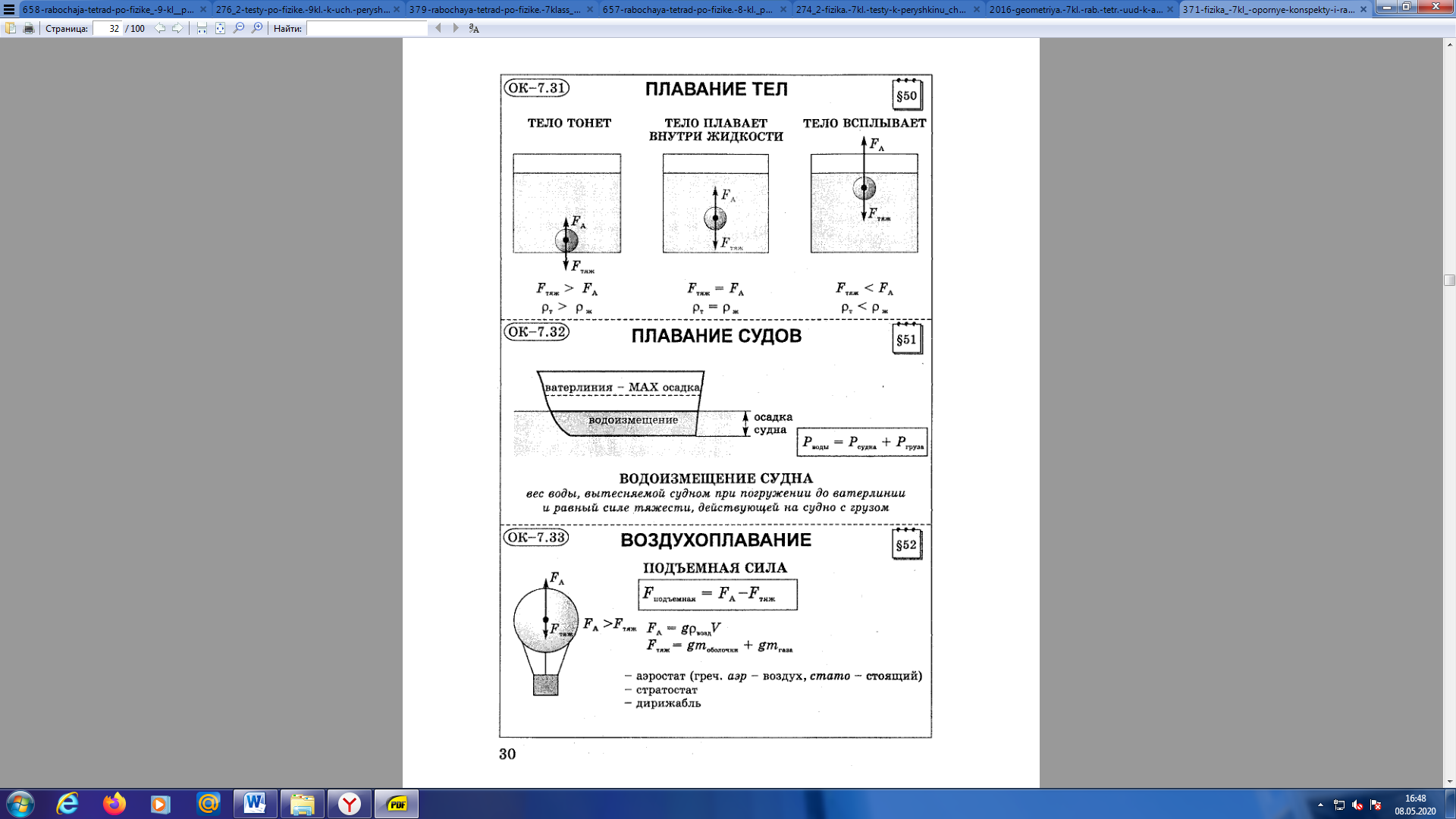 Выполнить тестФорма записи ответов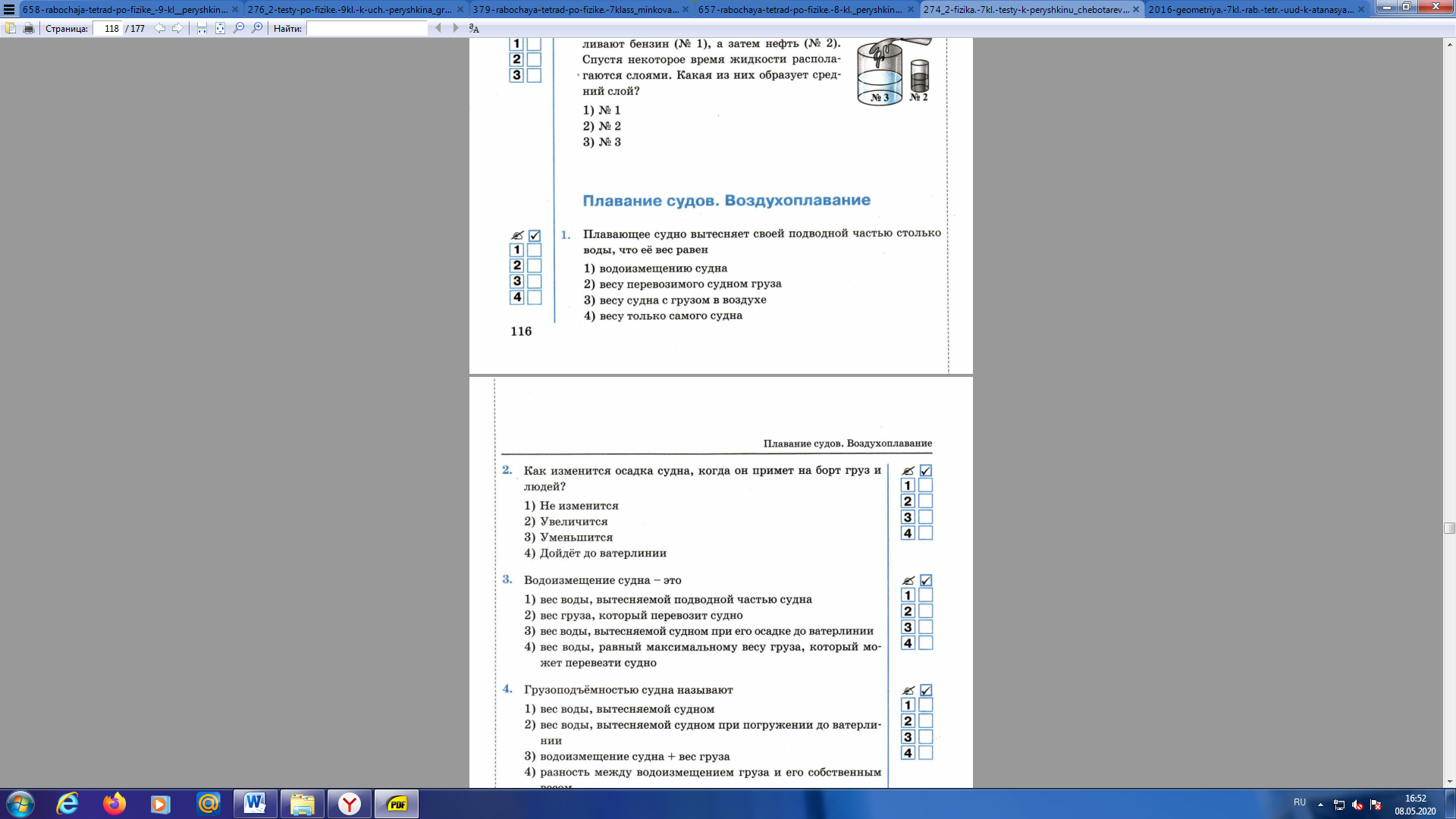 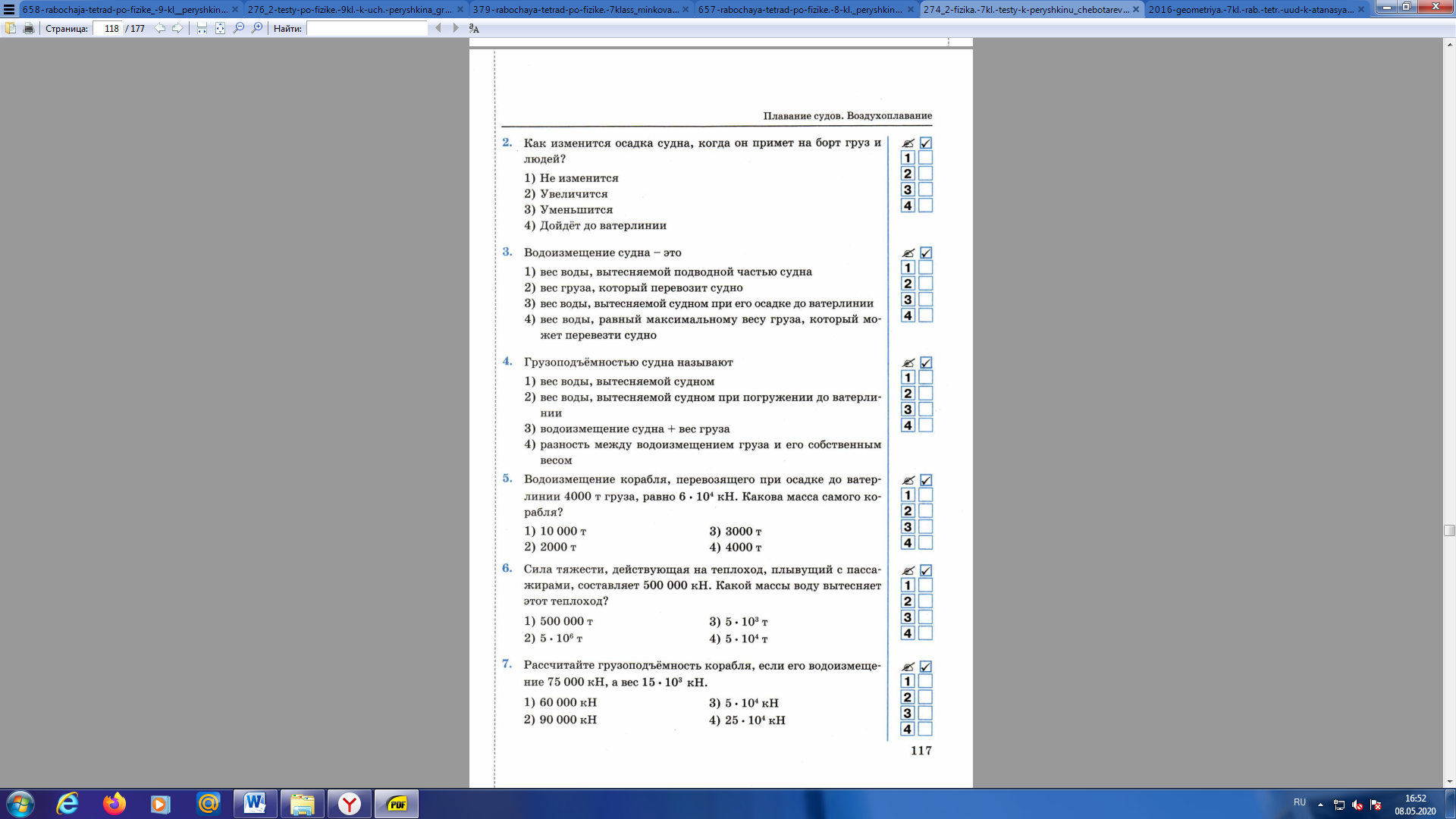 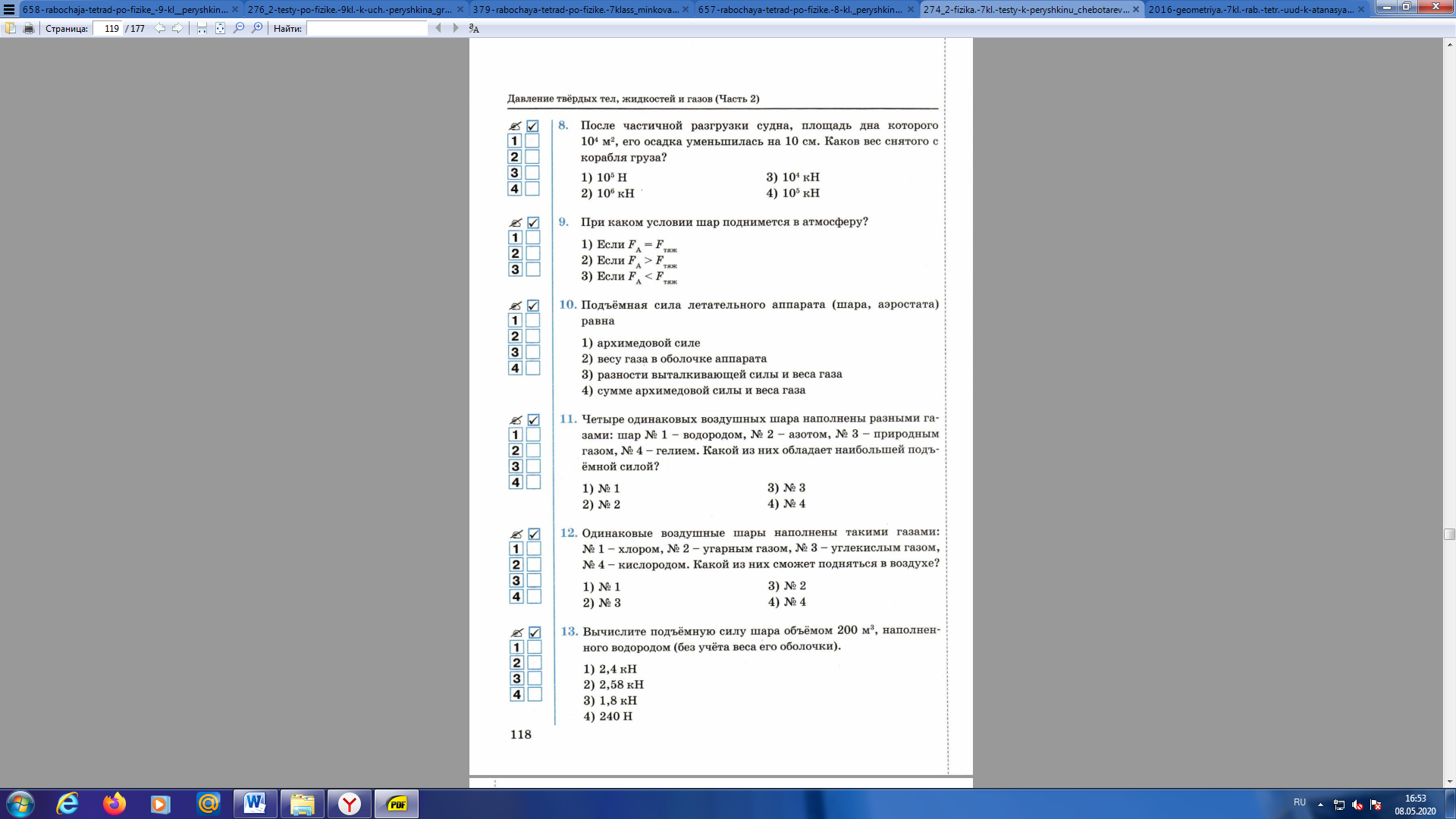 ПредметЗаданиеФорма контроля Физика§53, §54опорный конспектвыполнить тест (см. ниже)Фотографии письменно выполненных заданий прислать учителю на электронную почту moiseevaludmila2020@yandex.ru до 11 часов  12.05.2020 годаГеографияТема: «Европейская часть Евразии»Ознакомительный видеоурок по ссылке, только Европейскую часть смотрим и с ней работаем: https://yandex.ru/video/preview/?filmId=7400172114771174356&text=видеоурок%20европейская%20часть%20евразии&path=wizard&parent-reqid=1588158192132838-189731507283975281602367-production-app-host-man-web-yp-336&redircnt=1588158195.1 В тетрадь дать описание ГП Евразии по плану:1.Европа это – 2.Омывается (океаны и моря)3.Площадь4.Острова и полуострова Европы5.рельеф (привести примеры)6.Климат Европы.Выполняем задание, фотографируем и отсылаем учителю на почту 9211515854@mail.ruдо 11 часов     12.05.2020 годаАлгебра№816 №817Фотографии письменно выполненных заданий прислать учителю на электронную почту moiseevaludmila2020@yandex.ru до 11 часов  12.05.2020 годаОбществознаниеТема урока: «Виды и формы бизнеса».Ссылка на видеоурок:https://imperiya.by/video/OEYSwXgMwQr/vidyi-i-formyi-biznesa-shkola-obschestvoznaniya-7-klass.htmlВНИМАТЕЛЬНО просмотрите видеоурок и письменно ответьте на вопросы (ВСЕ ОТВЕТЫ ЕСТЬ В ВИДЕОУРОКЕ!!!):1) Объясните смысл понятия «бизнес».2) Что необходимо иметь человеку, чтобы заниматься бизнесом?3) Объясните смысл понятия «финансовый бизнес».4) Назовите три формы бизнеса. Кратко охарактеризуйте каждую из них.Фотографию  выполненного  задания присылать на почту Zebra2291@yandex.ru  (при отправке своих фотографий убедитесь, что вы написали свою фамилию и класс) до 12 часов 12.05.2020 годаАнглийский  языкгруппа Дворяжкиной Е.Ю.Пройти по ссылке https://edu.skysmart.ru/student/nibesokisuВыполнить задания.доступ  по 13.05.2020 годаАнглийский  языкгруппа Гапоненко И.Ф.учебник. Модуль 9. Выражение количества с исчисляемыми и неисчисляемыми существительными. Gr.10упр.4, стр. 87 — перевод;Выполнить задания на сайте «Skysmart”, перейдя по ссылке:https://edu.skysmart.ru/student/hotutibuziзадания выполнить в тетради, фотографии выполненных заданий прислать учителю на электронную почту gifdistant@yandex.ru  до  11 часов 12.05.2020 годаВыполнить на сайте, доступ с 08.05.2020 по 12.05.2020Физическая культураНарисовать символику на тему:  “Здоровый образ жизни”Фото отправляется на электронную почту  sv-muratova@yandex.ru , не забываем подписывать работы до 16.05.2020 годаНомер задания12345678910111213Вариант ответа